                    МЕТОДИЧЕСКОЕ ПОСОБИЕ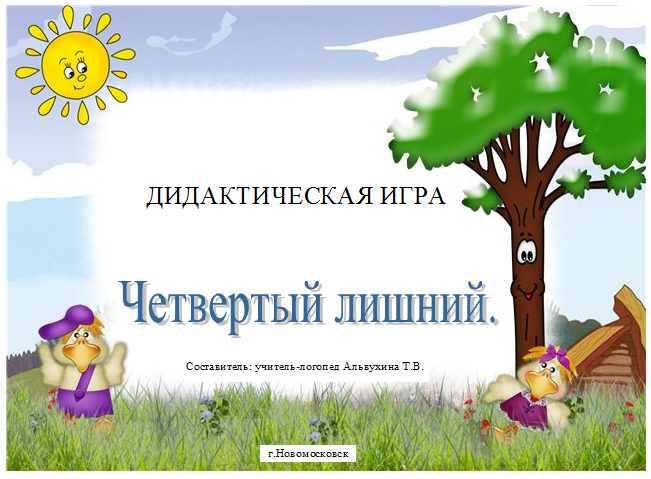 (Лексическая тема «Одежда»)Описание.Пособие содержит цветной картинный материал для игры «Четвертый лишний» по лексической теме «Одежда» (15 карточек).Карточки предназначены для многофункционального использования на индивидуальных, подгрупповых, фронтальных занятиях и в игровой деятельности в ДОУ и домашних условиях с детьми от 4 до 6 лет. С их помощью эффективно развиваются словарный запас и   мышление ребенка. Дети учатся обосновывать свой выбор,  развивая при этом некоторые грамматические категории и связную речь.Пособие предназначено для логопедов, воспитателей, гувернеров и родителей.Варианты  игровых заданий.Взрослый называет все предметы на карточке. Ребенку предлагают закрыть ладошкой (фишкой) предмет, который нельзя назвать «одеждой».Ребенку предлагают назвать предмет, который нельзя назвать «одеждой».Ребенку предлагают рассмотреть и назвать  все предметы на карточке, найти лишний предмет и обосновать свой выбор, используя в ответе обобщающие слова и союзы: а, потому что.Ребенок предлагает взрослому найти лишний предмет, одобряет или исправляет ответ.№ 1.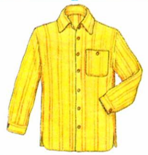 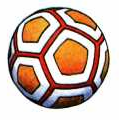 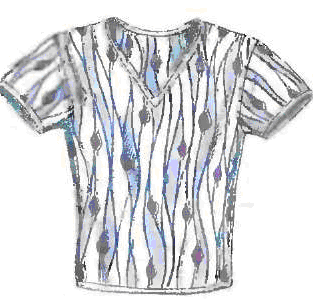 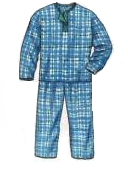 № 2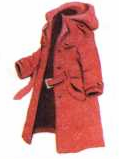 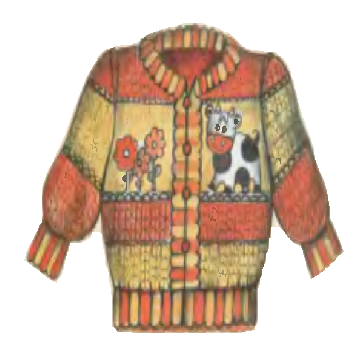 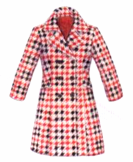 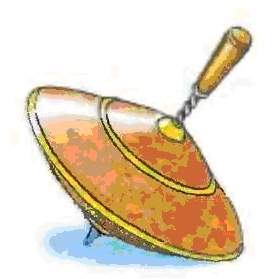 № 3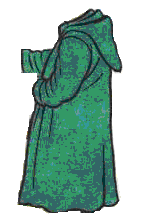 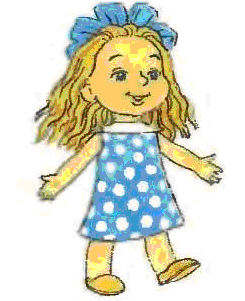 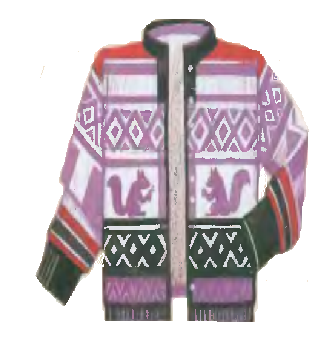 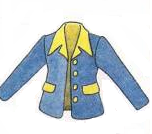 № 4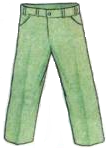 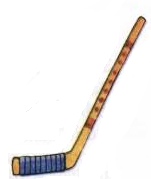 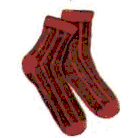 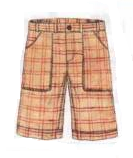 № 5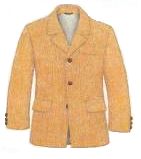 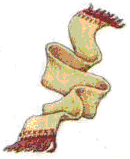 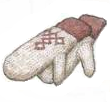 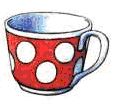 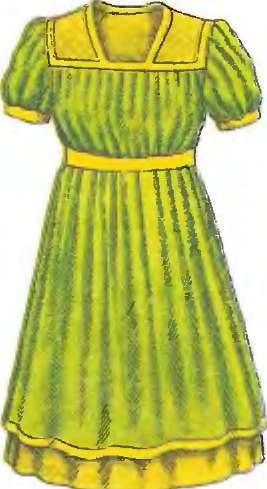 № 6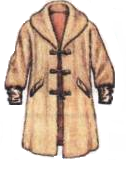 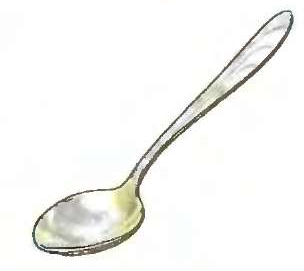 № 7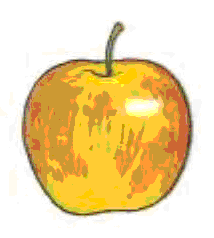 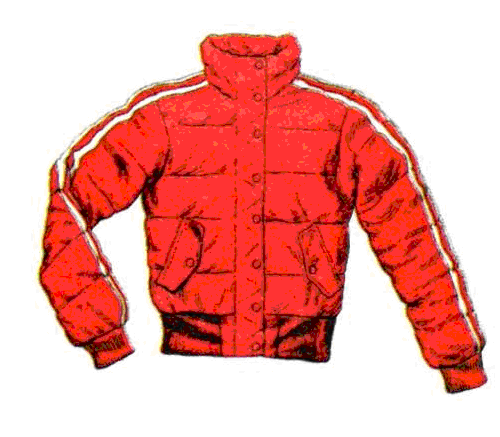 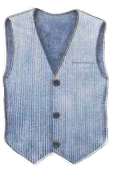 № 8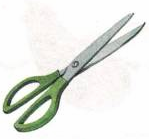 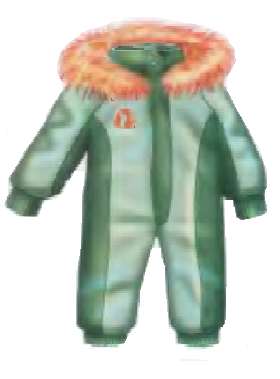 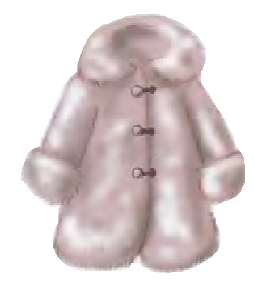 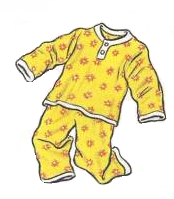 № 9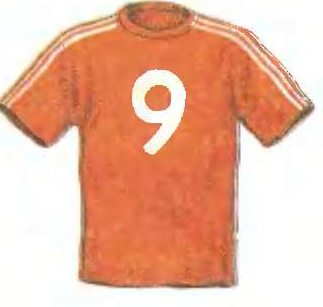 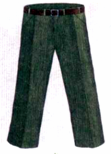 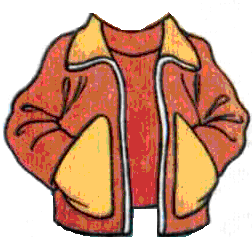 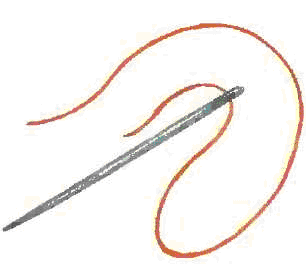 № 10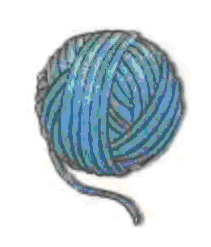 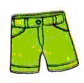 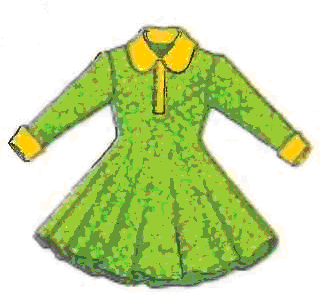 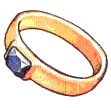 № 11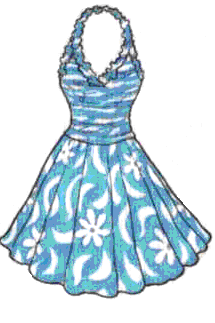 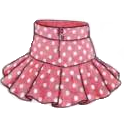 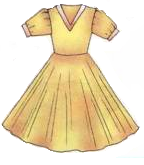 № 12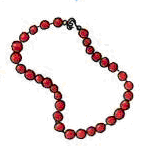 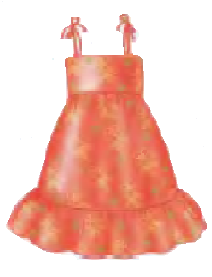 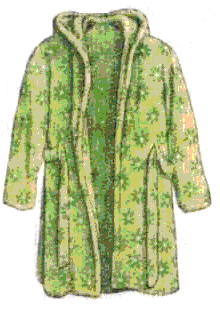 № 13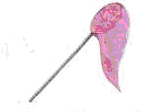 № 14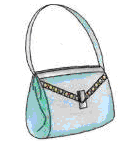 № 15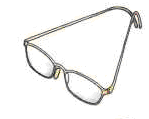 